Eu, ____________________________________________________________________, nº de Matrícula _________________________, na condição de estudante solicitante do auxílio do Edital Proaf 11/2021 – Auxílio Emergencial de Apoio à Inclusão Digital, declaro ter acordo com os termos previstos no referido Edital. Declaro, também, a veracidade dos documentos entregues, bem como me comprometo a usar os recursos deste edital para comprar, apenas, o que está previsto no parágrafo único do Art. 17, caso obtenha o incentivo financeiro da Universidade Federal do Sul da Bahia.E-mail:  _____________________________   Tel.: __________________________________________________, ______de _____________de 2021._________________________________________________Assinatura da/o estudante DADOS BANCÁRIOS DA CONTA CORRENTE:Número do CPF: _________________________ Banco: ________________________________Agência: ____________ Dígito: _____ Operação: _______Conta Corrente: __________________ Dígito: _____EXTRATO BANCÁRIO ATUAL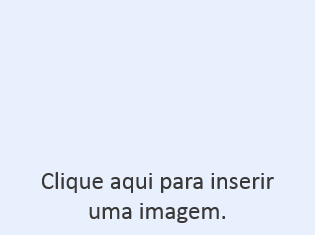 